سيرة ذاتية عنايت صلاحات Er9009@gmail.com :اإليميل واتساب: +970597636732 العنوان: وادي الفارعة، طوباس، فلسطينالتعليم: جامعة النجاح الوطنية: نابلس- 2000 ماجستير علوم بيئية جامعة النجاح الوطنية. نابلس- 1993 بكالوريوس في الكيمياء معهد المعلمات الحكومي. رام هللا- 1982 دبلوم رياضياتالخبرة العملية: مدرسة طمون الحكومية للبنات: 1982-2006 معلمة رياضيات مدرسة الفارعة الثانوية للبنات: 2006 –2018 معلمة تكنولوجيا روضة طيور الجنة النموذجية: الفارعة. 2018 -الوقت الحالي معلمة ومربية أطفالالدورات والمؤتمرات:مؤتمر القمة في اإلبداع والتعليم قطر مؤتمر اللغة العربية السادس اإلمارات العربية المتحدة. 2016 دبي- مؤتمر اللغة العربية السابع اإلمارات العربية المتحدة. 2017 دبي- مؤتمر اللغة العربية الثامن اإلمارات العربية المتحدة. 2018 دبي- مؤتمر اللغة العربية وتحديات العصر مصر. 2018 اإلسماعيلية- المؤتمر العلمي الدولي التاسع إسطنبول- تركيا. 2018 المؤتمر العلمي الدولي العاشر إسطنبول- تركيا. 2019 الملتقى العلمي الدولي العاشر إسطنبول- تركيا. 2019 مؤتمر تربية ورعاية الموهوبين سوسة- تونس. 2019 مؤتمر اللغة والترجمة والثقافة تركيا. 2019 أنطاليا- مبادرة محمد بن راشد ال مكتوم العالمية. مدرسة المنصة للتعليم اإللكتروني. 2018باسم مولانا جَلَال الدِّين الرُّومي: شاعر، عالم بفقه الحنفية والخلاف وأنواع العلوم، ثم متصوف كما يقول مؤرخو العرب، وهو عند غيرهم صاحب المثنوي المشهور بالفارسية، وصاحب الطريقة المولوية المنسوبة إلى جلال الدين. ويكيبيدياتاريخ ومكان الميلاد: 30 سبتمبر 1207، بلخ، أفغانستانتاريخ ومكان الوفاة: 17 ديسمبر 1273، قونية، تركياصاحب التأثير: الشمس التبريزي، محمد، فريد الدين العطار، محيي الدين بن عربي، خوجة أحمد يسوي · رؤية المزيدالزوجة: كارا خاتون (متزوج ?–1273)الوالدان: بهاءالدين ولد، مؤمنة خاتونالرومي؟من أقوال جلال الدين الرومي المنوعةإنّ الأشياء الخفية تجعلها أضدادها مرئية.أنا أشبه أنا، واحِدُنا يُشبِهُ الآخر.لا بد لنا من الصمت بعض الوقت حتى نتعلم الكلام.كان قميص يوسف بشرى الوصال حين ألقي على يعقوب.تعلمت التفكير، بعدها تعلمت التفكير داخل قوالب، بعدها تعلمت أنّ التفكير الصحيح هو التفكير من خلال تحطيم القوالب.مزيد من العناصر...د زائر تبرَّع لناتسجيل الاشتراكلديك حساب؟ تسجيل دخولالمساهمونموضوعات الكتبمجموعات هنداويالسلاسل والأعمال الكاملة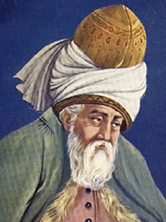 جلال الدين الروميجلال الدين الرومي: شاعر صوفي انتزع بحُسن ديباجته الشعرية مقاليد الاعتراف من المستشرقين الذين أقروا بأنه الشاعر الصوفي الأعظم في كل الأزمان؛ ولا عجب في ذلك فهو أعظم شعراء الحب الإلهي. وهو المُنَظِّر القانوني، والفقيه الديني الذي لُقب «بخداوند كار» التي تعني (شيخنا)، والأديب الماهر الذكي الذي ستظل عبقريته حديث الإبداع في كل الأزمان. وقد لقب بالرومي لأنه قضى جُلَّ حياته في حضرة سلاجقة الروم في تركيا الحالية.ولد محمد بن محمد بن حسين بهاء الدين البلخي عام ١٢٠٧م في منطقة بلخ بخراسان (أفغانستان حاليًّا) في فترة كانت تموج بالعديد من الصراعات بين رجال الدين والإمبراطورية، والصراعات بين الشرق والغرب، والصراع الذي يبدو أزليًّا بين إيران وطوران، وقد تلقى الشاعر تعليمه الديني على يدي والده الذي كان أستاذًا صوفيًّا، وعالمًا دينيًّا، وواعظًا بليغًا، التف حوله العديد من المريدين ولقبوه بسلطان العارفين، كما تتلمذ على يد الشيخ «برهان الدين محقق» ونهل من بحر علمه الصوفي والديني الزاخر.وقد هاجرت عائلته هربًا إلى نيسابور؛ فكانت هذه الهجرة بداية السبيل إلى مَلْقَى الروحانية؛ فقد أتاحت له هذه الهجرة لقاء الشاعر الصوفي «فريد الدين العطار» الذي أهداه ديوانه الشهير «أسرار نامه» مما أعطى الشاب دفعة قوية للغوص في أعماق الشعر والروحانيات الصوفية، وحينما وصل إلى مدينة «قونية» حالفته أيادي التوفيق؛ حيث التقى بالشاعر «شمس الدين التبريزي» الذي وجد فيه ضالته المنشودة. وقد آمن جلال الدين الرومي بأهمية الترقي الروحي الذي تحدثه الموسيقى في نفس الصوفي؛ وذلك باعتبارها رحلة روحية تأخذ النفس في رحلة تصاعدية سعيًا للوصول إلى الكمال.وقد أثرى جلال الدين الرومي المكتبة الإنسانية بالعديد من المؤلفات الشعرية ومنها: ديوان شمس الدين التبريزي، ومثنوية المعاني، والرباعيات. ولم يحرم النثر من بديع بيانه القلمي؛ فقد قدَّم لفن النثر العديد من المؤلفات منها: «الرسائل»، و«المجالس السبعة». وقد أعلنت شمس الروحانية الصوفية مغيبها عن الأفق عندما انتقل إلى الرفيق الأعلى عام ١٢٧٣م.الكتب المُؤلّفة للكاتب جلال الدين الرومي (١ كتاب)Hindawi Foundationالرئيسيةمن نحنالكتبترجم معناالقصائدأسئلة متكررةالمساهمونسياسة الخصوصيةمؤسسة هنداوي«مؤسسة هنداوي» مؤسسة غير هادفة للربح، تهدف إلى نشر المعرفة والثقافة، وغرس حب القراءة بين المتحدثين باللغة العربية.جميع الحقوق محفوظة لمؤسسة هنداوي © ٢٠٢٤الروميجلال الدين الرومي: شاعر صوفي انتزع بحُسن ديباجته الشعرية مقاليد الاعتراف من المستشرقين الذين أقروا بأنه الشاعر الصوفي الأعظم في كل الأزمان؛ ولا عجب في ذلك فهو أعظم شعراء الحب الإلهي. وهو المُنَظِّر القانوني، والفقيه الديني الذي لُقب «بخداوند كار» التي تعني (شيخنا)، والأديب الماهر الذكي الذي ستظل عبقريته حديث الإبداع في كل الأزمان. وقد لقب بالرومي لأنه قضى جُلَّ حياته في حضرة سلاجقة الروم في تركيا الحالية.ولد محمد بن محمد بن حسين بهاء الدين البلخي عام ١٢٠٧م في منطقة بلخ بخراسان (أفغانستان حاليًّا) في فترة كانت تموج بالعديد من الصراعات بين رجال الدين والإمبراطورية، والصراعات بين الشرق والغرب، والصراع الذي يبدو أزليًّا بين إيران وطوران، وقد تلقى الشاعر تعليمه الديني على يدي والده الذي كان أستاذًا صوفيًّا، وعالمًا دينيًّا، وواعظًا بليغًا، التف حوله المنوعةإنّ الأشياء الخفية تجعلها أضدادها مرئية.أنا أشبه أنا، واحِدُنا يُشبِهُ الآخر.لا بد لنا من الصمت بعض الوقت حتى نتعلم الكلام.كان قميص يوسف بشرى الوصال حين ألقي على يعقوب.تعلمت التفكير، بعدها تعلمت التفكير داخل قوالب، بعدها تعلمت أنّ التفكير الصحيح هو التفكير من خلال تحطيم القوالب.مزيد من العناصر...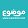 https://mawdoo3.com › ... › أقوالمن أقوال جلال الدين الرومي -المنوعةإنّ الأشياء الخفية تجعلها أضدادها مرئية.أنا أشبه أنا، واحِدُنا يُشبِهُ الآخر.لا بد لنا من الصمت بعض الوقت حتى نتعلم الكلام.كان قميص يوسف بشرى الوصال حين ألقي على يعقوب.تعلمت التفكير، بعدها تعلمت التفكير داخل قوالب، بعدها تعلمت أنّ التفكير الصحيح هو التفكير من خلال تحطيم القوالب.مزيد من العناصر...https://mawdoo3.com › ... › أقوالمن أقوال جلال الدين الرومي -Ht؟مختارات من رباعيات جلال الدين الروميالرومي والعشق الإلهيلا رفيق سوى العشققصيدة قلبك من سيقودكقصيدة أولئك الذين احترقوا بنار الخريفحكم وأقوال جلال الدين الرومي27‏/02‏/2019https://mawdoo3.com › أشعار_جلال...أشعار جلال الدين الرومي -الرومي عن الحبالبارحة كان محبوبي رائع الحسن، كما القمر بل أشد إشراقًا من الشمس، حظوته بعيدة عن متناول يديَّ، ⁠https://www.elbalad.news › …تعرف على أبرز ما قاله جلال الدين الرومي عن العشق والحب – صدى البلد://mawdoo3.com